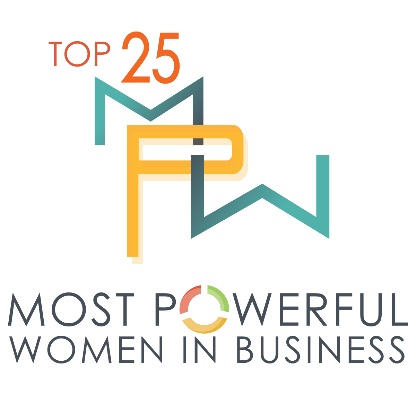 2012 – 2021 Most Powerful Women in BusinessColleen Abdoulah, Wow! Internet Cable & PhoneAkasha Absher, SyntrinsicChristina Aguilar, Colorado Organization for Latina Opportunity and Reproductive (COLOR)Senator Irene Aguilar, M.D.	State SenatorFiona Arnold, Executive DirectorMichelle Ashby, ACEAnn Ayers, University of DenverVeronica Barela, NEWSED Community Development Corp.Patricia Barela Rivera, Small Business Administration	Diane Barrett, City of DenverChristy Belz, Empowerment Coaching & ConsultingChristine Benero, Mile High United WayKim Bimestefer, Cigna Mountain StatesDr. Shannon Block, Markle Dawn Bookhardt, Bookhardt & O’Toole Makisha Booth, SistahBiz Global NetworkDayna Bowen Matthews, University of Colorado Law School, School of Public HealthJenifer Brandeberry, Brandeberry McKenna Public AffairsMolly Broeren	, Molly’s of DenverBarbara Brohl, BJ Brohl StrategiesKristin Bronson, City and County of DenverKelly Brough, Metropolitan State University of DenverDebbie Brown, Colorado Business RoundtableMiko Brown, AirBnB, Inc.Sheila Bugdanowitz, Rose Community FoundationDenise Burgess, President/General ManagerPriya Burkett, American ExpressPeg Burnette, Denver Health and Hospital AuthorityJoy Burns, Philanthropist (retired)Lauren Casteel, Women’s Foundation of ColoradoMerle Chambers, Chambers Family Fund Jennifer Chang, Cisco SystemsLuella Chavez D'Angelo, Western Union FoundationBhavna Chhabra, GoogleLinda Childears, Daniels FundRebecca Chopp, ChancellorLeanna Clark	, Girl Scouts of ColoradoHelen Clark Atkeson, Hogan LovellsSusana Cordova, Denver Public SchoolsPat Cortez, Wells Fargo BankCourtney Cuff, Gill FoundationDr. Janine Davidson, Metro State UniversityDr. Jandel Allen Davis, Craig HospitalLori Davis, Grant ThorntonKim Day	Marcela de la Mar, Mexican Cultural CenterStacey DeFore, Lockheed Martin SpaceDianna DeGette, U.S. House of RepresentativesDebbie DeMuth, The Colorado TrustPatti Dennis, TEGNA Media - 9NewsMaritza Dominguez Braswell, Rollin Braswell Fisher LLC (RBF Law) Stephanie Donner, InspireTami Door, Downtown Denver Partnership	Helen Drexler, Delta Dental of ColoradoCrisanta Duran, Colorado State RepresentativesTaryn Edwards, Saunders ConstructionLindy Eichenbaum Lent, Civic Center ConservancyJennifer Evans, PolsinelliSusan Fakharzadeh, PDC EnergyVeronica Figoli, DPS FoundationNancy Fitzgerald, iLendingDIRECTPatty Fontneau, Colorado Health Benefit Exchange Lori Fox, Taloma PartnersGina Frantarcangeli	, AccenturePatricia A. GabowJean Galloway, Prosono	Heidi Ganahl, CU Regent, Camp Bow WowLynne GangoneBeth Ganz, Vail ResortsMaria Garcia Berry, CRL & AssociatesPerla Gheiler, Denver Office on AgingChandy Ghosh, InteliquentKatherine Gold, Goldbug, Inc.Nita Gonzales, Escuela TlatelolcoBrook Griese, Ph.D., Judi's House  & JAG InstituteSuzanne Griffiths, Griffiths Law PCBarbara Grogan, Western Industrial Contractors (retired)Kami Guildner, Kami Guildner Coaching and Extraordinary Women Radio and Extraordinary Women EventsSally Hallingstad, Western Energy AllianceRosalind "Bee" Harris, Denver Urban Spectrum NewspaperLori Hausmann, Children's Hospital of ColoradoHappy Haynes, Denver Public Schools BoardHelena Haynes Carter, U.S. BankKristin Heath Colon, Denver Public Schools FoundationLarissa Herda, tw telecom inc.Leslie Herod, Colorado General AssemblyPaula Herzmark, Denver Health FoundationJacqueline  Hinman, CH2M HillChanda Hinton, Chanda Plan FoundationDorothy Horrell, Bonfils Stanton FoundationCarrie Horton	Anadarko PetroleumTracy Huggins	Kasia Iwaniczko-McLeod, CignaAlice Jackson, Xcel Energy of ColoradoGG Johnston, Downstream PartnersHelayne JonesTasha Jones, LV Jones ConsultingDakeana Jones Bishop, LivWell Enlightened HealthAndrea K. Fulton, Denver Art MuseumBarbara Kelley, CO Dept of Regulatory AgenciesMargaret KellyCary Kennedy, Deputy Mayor of DenverVanecia Kerr, Mile High United Way Susan Kiely, Women with a CauseGail Klapper, The Colorado ForumRobin Kniech, Denver City Councilwoman At-largeKatie Kramer, Boettcher FoundationJan Kulmann, Noble EnergyHeather Lafferty, Habitat for Humanity of Metro DenverJen Lester, Philosophy Communication, Inc.Sharon Linhart, Linhart Public RelationsNancy Lipson	, Newmont Mining CorporationTraci Lounsbury, elementsMonique Lovato, Mi Casa Resource CenterLaura Love, GroundFloor MediaCatherine (Cathy) B. Lucas, Metropolitan State University of Denver (MSU Denver)Michelle Lucero, Children's Hospital ColoradoHeather Lurie, Electing Women Political Action CommitteeDonna Lynne	, Lieutenant GovernorCynthia Mares, Axon Global, Inc.Lilly Marks, University of Colorado Anschutz Medical CampusChristine Marquez-Hudson, Mi Casa Resource CenterCarina Martin, A Precious ChildJoelle Martinez, University of Denver - Daniels College of Business - Latino Leadership InstituteCaz Matthews	Frannie Matthews, Colorado Technology AssociationSandi Mays, Zayo GroupCathey McClain Finlon, McClain FinlonAmber Faye McReynolds, Strategy Rose LLCDiana Mead, OnePointSarah Mercer	, Brownstein Hyatt Farber SchreckDafna Michaelson Jenet, The Journey InstituteBrittany Morris Saunders, AmazonBarbara Mowry, GoreCreek AdvisorsDianne Myles	, Dope Mom LifeKaren Nakandakare, CH2M HillSuma Nallapati, Governor's Office of Information Technology (State of Colorado)Jennifer Nealson, National Cattlemen’s AssociationKathy Nesbitt, University of ColoradoKay Norton, University of Northern ColoradoGlenna Norvelle, G Force StrategiesKarla Nugent, Weifield Group ContractingBarbara O'Brien, Catapult LeadershipTerri O'Brien, Salvage AdvertisingJane Okun Bomba, IHS MarkitDenise O'LearyBeatrice Opoku-Asare, Newmont CorporationDeborah "Debbie" Ortega, Denver City CouncilCec Ortiz, Rose Community FoundationLa Rae Orullian	Mary Pacifico-Valley, Rickenbaugh Auto GroupCleo Parker Robinson, Cleo Parker Robinson Dance	Cindy Parsons, ComcastKate Paul, Delta DentalCindy Pena, Latino Leadership Institute at the University of DenverBeth Perez, DaVitaNancy Phillips, ViaWestSusan Powers, Denver Urban Renewal AuthorityKathleen Quinn-Votaw, TalenTrustAnnette Quintana, Istonish Holding CompanyLorii Rabonowitz, Denver Scholarship FoundationsJosefina Raphael Milliner, Advocates for Children CASAMolly Rauzi, Gagen MacDonald LLCBeverly Razon, COPICMary Rhinehart, Johns ManvilleMeshach Rhoades, Armstrong Teasdale LLPHolli Riebel, Denver Metro Chamber of CommerceJeannie Ritter, The Mental Health Center of DenverKim  Rivera, Hewlett PackardMarcelina Rivera, Aurora Public SchoolsMimi RobersonRamonna Robinson, GroundFloor Media | CenterTableSarah Rockwell, Kaplan Kirsch & Rockwell LLPRosemary Rodriquez, U.S. Senator Michael BennetRuth Rohs, The IMA Financial Group & The IMA FoundationMarcia Romero, U.S. BankSimone Ross, Simone Ross, LLCKatica Roy, PipelineKristin Russell, Deloitte DigitalTamra Ryan, Women's Bean ProjectMarguerite Salazar, Division of Insurance, State of Colorado Katrina Salem, PricewaterhouseCoopers, LLPBenny Samuels, Nurse-Family PartnershipGinna Santy, X GenesisKristina Scala, Aspen Academy & Aspen Entrepreneurial InstituteGloria Schoch, Molson Coors/MillerCoorsGail Schoettler, Ph.D.Lisa SchompTisha Schuller, Adamantine EnergyNik Scott, Scott Media & University of DenverJamey Seely, Gates FoundationDanielle Shoots, The Daily Boss UpJanice Sinden, Denver Center for the Performing ArtsElizabeth Soberg	Diane Simard	, BYE AerospaceDee St. Cyr	Maren C. Stewart, Taloma PartnersCori Streetman, Barefoot PRKristin Strohm, Starboard GroupBecky Takeda-Tinker, Colorado State University GlobalMaureen Tarrant, Presbyterian/St. Luke's Medical Center and Rocky Mountain Hospital for ChildrenFaye Tate	Chantell Taylor, UCHealthDebbie Trujillo, KeyBankMelanie Ulle, Women in Kind (WinK)Shannon Van Deman, AspenRidge Recovery Meg  VanderLaan, MWH GlobalHollie Velasquez Horvath , Xcel EnergyMeranda Vieyra, Denver Legal MarketingJudi Wagner	Beth Walker, CSU College of BusinessTamra Ward, Taloma Partners LLCAnne Warhover	Chris Watney, Colorado Children’s CampaignCarita Watson	Hon. Elbra WedgeworthRoxane White	Betsy Wiersma, CampExperience NetworkHeidi Williams	, Mayor of Thornton, Home Builders AssociationMarla J. Williams, Community First FoundationEllen Winkler, INDUSTRYRobin Wise, Junior AchievementElizabeth Wylie, Snell & WilmerSylvia Young , HealthONE and HCA's Continental DivisionHelen Young Hayes,	Activate Workforce SolutionsArezou Zarafshan, Call Emmy